                                                                               4e versie 23 september 2020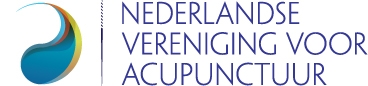 TriageformulierGeachte mevrouw, meneer,Het is belangrijk dat wij met elkaar de verspreiding van COVID-19 voorkomen. Om te beoordelen of het verantwoord is om u te behandelen verzoek ik u om voorafgaand aan de behandeling onderstaande vragen te beantwoorden, uw naam en de datum in te vullen  en het formulier te ondertekenen. Naam: 	____________________
Datum:	____________________	Handtekening: _______________________* Indien de patiënt bekend is met deze klachten, met andere woorden hij/zij herkent deze bij zichzelf op basis van de eigen ziektegeschiedenis, dan zullen deze symptomen waarschijnlijk geen teken van een COVID-19 infectie zijn. Dit dient wel altijd aan de therapeut te worden gemeld.janeeHeeft u een bevestigde corona-infectie doorgemaakt?Denkt u dat u een corona-infectie hebt doorgemaakt?Indien u vraag 1 of 2 met ja heeft beantwoord: bent u langer dan 24 uur klachtenvrij?Bent u in aanraking geweest met een COVID-19-patiënt? Indien u vraag 4 met ja heeft beantwoord: was dat langer dan 14 dagen geleden? Heeft u nu of de afgelopen 24 uur een of meerdere van de onderstaande symptomen (gehad): Heeft u nu of de afgelopen 24 uur een of meerdere van de onderstaande symptomen (gehad): Heeft u nu of de afgelopen 24 uur een of meerdere van de onderstaande symptomen (gehad):- (neus-)verkoudheid zoals hoesten, kuchen of niezen*, 
   loopneus of keelpijn- verlies van reuk en/of smaak- koorts (38 graden of hoger)- branderige ogen*- moeheid*- hoofdpijn*- zich ziek voelen en/of diarree*- kortademigheidHeeft u huisgenoten/gezinsleden die nu of korter dan 14 dagen geleden koorts of benauwdheidsklachten hebben (gehad)?Bent u de afgelopen 14 dagen in een land met code oranje of rood (m.b.t. Covid-19) geweest?  Uw behandelaar kan u behandelen.Uw behandelaar zal u om meer informatie vragen. Uw behandelaar kan u niet behandelen en vraagt u om thuis te blijven/direct naar huis te gaan / Volgens de RIVM-richtlijnen dient u in thuisisolatie te verblijven / Volgens de RIVM-richtlijnen dient u (telefonisch) uw huisarts te consulteren.